Braidbar Primary School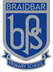 Nativity Play 2017Thursday 14th December (2:00pm and 6:30pm performances)Dear Parents/Carers, 								               20th November 2017Our P1-2 children have started rehearsing for this year’s nativity play - ‘A Miracle in Town’. P3 are to join in once they have shared their class learning at an assembly this Wednesday 22nd.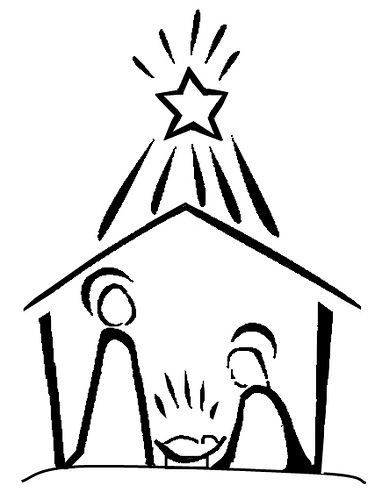 Sent home later this week will be a copy of the song lyrics that the children will be singing and any lines they may have. Primary 3 will sing the songs that are highlighted in the booklet.  Please may we ask that you sing the songs with your child and help them learn their words as part of their homework programme. You will also notice that in the coming weeks homework will be reduced to take account of this additional task.More information will follow regarding the play, costumes and times so please check the class blog/diaries over the coming weeks.  Many thanks for your continued support.Yours sincerely,J. PatersonJ. Paterson